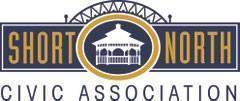 Short North Civic Association MinutesFebruary 11, 2024, 1:00pm on ZoomAttendance: Jack Decker, Bob Stern, Jared Cape, Chuck Fairbanks, Jeff Smith, Marc Conte, Caroline StinzianoWelcomeApproval of MinutesBoard Meeting Minutes for 1-28-24Jared made a motion to approveCaroline secondedUnanimous approvalSNCA BookkeepingJeff Smith provided a report on the state of SNCA’s bookkeeping. He has spent 18 hours pulling everything into Quickbooks and integrating new systems. It is all balanced and in order. The total income and expenses are accurate. Jeff is continuing to work on detailing transactions for better categorization. Jeff recommends outsourcing bookkeeping. He is willing to maintain it for now. The finance committee will discuss compensation with Jeff. Jack will convene a meeting for the finance committee to work with Jeff.Additional BusinessJared made a motion to accept Jim Farmer’s resignation as SNCA Treasurer and a member of the Board.Chuck secondsUnanimous approvalJared made a motion to appoint Bob Stern as the SNCA Treasurer for the remainder of the term. Chuck secondsUnanimous approvalJared made a motion to authorize Jeff Smith and the SNCA Treasurer to view all online financial, accounting and credit card processing accounts for the purpose of maintaining proper financial records & statements.Caroline secondsUnanimous approvalBob abstainsJared made a motion to authorize the SNCA Treasurer or their designee to liquidate all SNCA investments with Vanguard Funds, at a time of their discretion, to move the Vanguard Fund proceeds to the SNCA saving account and money market until an investment plan is put together and approved by the Board.Caroline secondsUnanimous approvalThe Board will initiate a process for soliciting board member candidates. These candidates will be assessed and one will be selected to fill the existing vacancy.Marc made a motion to approve the 2024 contract for Screen on the Green.Jared secondsUnanimous approvalAdjournment at 1:45pm